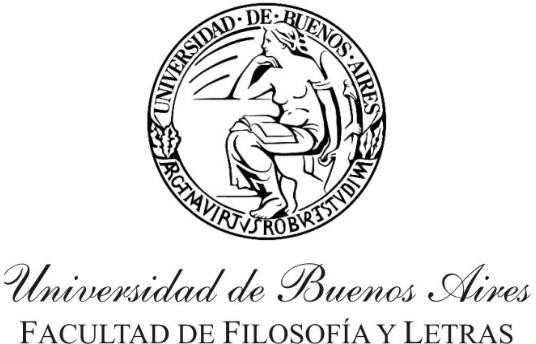 SEMINARIO DE LA MAESTRÍA EN ESTUDIOS CULTURALES DE AMÉRICA LATINAPensamiento Latinoamericano II (Siglo XX)Docentes a cargo: Dra. Alcira Bonilla, Dr. Daniel Berisso, Dr. Jorge Santos Carga horaria: 32 horasPrimer Cuatrimestre, 2023FundamentaciónSi el estudio del pensamiento latinoamericano del siglo XIX constituye un objeto complejo, quizá lo sea mucho más el del siglo XX, porque hubo transformaciones económicas, políticas y culturales del subcontinente que reflejaron las que se estaban produciendo en otras latitudes, pero también, búsquedas e intentos de enorme originalidad. En el desarrollo de este programa se procurará, siguiendo lo señalado por Arturo A. Roig en el “Prólogo” al primer tomo de El pensamiento latinoamericano en el siglo XX. Entre la modernización y la identidad de Eduardo Devés Valdés (Buenos Aires, Biblos / Centro de Investigaciones Barros Arana, 2000), pensar sobre todo, no una historia de influencias, sino el meollo mismo de esta intrincada dinámica cultural atendiendo al problema de lo identitario.ObjetivosQue las personas que hayan aprobado este seminario estén en condiciones de:reconocer las diversas tradiciones de pensamiento que se fueron perfilando a lo largo del siglo XX en el territorio latinoamericano y los entramados internacionales y regionales donde se produjeron;discernir los rasgos de colonialidad presentes en las obras, prácticas docentes, investigativas y culturales del período estudiado;discernir los rasgos emancipatorios y liberacionistas presentes en las obras, prácticas docentes, investigativas y culturales del período estudiado;realizar análisis de textos y de otras producciones de pensamiento del período estudiado;y participar en discusiones sobre los temas tratados durante el seminario;desarrollar trabajos de investigación, así como monografías, ponencias y artículos a partir de las cuestiones, autores y temas del período estudiado.Unidades temáticasIdentidad y modernización en el pensamiento latinoamericano de las primeras décadas del siglo XX (I)El Ariel de José E. Rodó (antecedentes, “nordomanía” vs. “latinoamericanismo” e influencia). Lecturas de Rodó: arielismos de izquierda y de derecha. Aparición del “arielismo social”. El “último” Rodó.La Reforma Universitaria (Deodoro Roca). Francisco Romero y la “normalidad filosófica”. Proyecciones latinoamericanas de la RU y de la “normalidad filosófica.Bibliografía obligatoriaHermo, J.; Pittelli, C. (2010) “La Reforma Universitaria de Córdoba (Argentina) de 1918. Su influencia en el origen de un renovado pensamiento emancipatorio en América Latina”, Historia de la Educación. Revista Interuniversitaria, Nº 29, pp. 135-156.Roca, D., Escritos sobre la Universidad (2007), Córdoba, Ed. UNC, 2007.Romero, F. (1944) Filosofía de la persona y otros ensayos de filosofía. Buenos Aires, Losada.Rodó, J. (1993) Ariel y Proteo selecto. Selección y presentación de P. P. Paredes. Caracas, Biblioteca AyacuchoBibliografía complementariaAcosta, Y. (2012) Pensamiento uruguayo. Estudios latinoamericanos de historia de las ideas y filosofía de la práctica. Montevideo, NORDAN, CSIC, UDELAR.Ardao, A. (1997) El americanismo de Rodó, La Habana, Casa de las Américas.Barrionuevo, A. (2010) “Normalidad, normatividad y normalización. Reinscripciones kantianas para nuevas historizaciones de Filosofía y Educación”, Revista Sul- Americana de Filosofia e Educação, RESAFE, 14, pp. 3-18.Beorlegui, C. (2009) Historia del pensamiento filosófico latinoamericano. Una búsqueda incesante de la identidad. 3. e. Bilbao, Publicaciones de la Universidad de Deusto. Biagini, H. (2009) Identidad argentina y compromiso latinoamericano. Remedios deEscalada (PBA), De la UNLa. 	; Roig, A. (dres.) (2008) Diccionario del pensamiento alternativo, Buenos Aires/Lanús, Biblos / UNLA.         (2018) La Reforma Universitaria y Nuestra América. A cien años de la revolución estudiantil que sacudió al continente. Buenos Aires, Octubre. 2018.Bustelo, N. V. (2015) La reforma universitaria desde sus grupos y revistas: Una reconstrucción de los proyectos y las disputas del movimiento estudiantil porteño de las primeras décadas del siglo XX (1914-1928). Tesis de posgrado. Universidad Nacional de La Plata. Facultad de Humanidades y Ciencias de la Educación. En Memoria Académica. Disponible en: http://www.memoria.fahce.unlp.edu.ar/tesis/te.1307/te.1307.pdfDevez Valdés, E. (2000) El pensamiento latinoamericano en el siglo XX. Entre la modernización y la identidad. Tomo I Del Ariel de Rodó a la CEPAL (1900- 1950), Buenos Aires, Biblos / Centro de Investigaciones Diego Barros Arana.Dussel, E.; Mendieta, E y Bohórquez, C. (eds.) (2011) El pensamiento filosófico latinoamericano, del Caribe y “latino” [1300-2000], México, Siglo XXI (varios artículos).Grüner, E. (coord.) (2011) Nuestra América y el pensar crítico. Fragmentos de pensamiento crítico de Latinoamérica y el Caribe. Buenos Aires, CLACSO.Ley Avellaneda Nº 1597/1885 Perón, J. D., Decreto 29333/1949Portantiero, J. C. (Comp.) (2018) El proceso de la Reforma Universitaria (1918-1938). Crónicas, documentos, testimonios y polémicas. Prólogo de A. Puiggrós. Buenos Aires, EUFyL.Portantiero, J. C. (2018) Estudiantes y política en América Latina. El proceso de la Reforma Universitaria (1918-1938). Prólogo de E. Rinessi. Buenos Aires, EUFyL.Identidad y modernización en el pensamiento latinoamericano de las primeras décadas del siglo XX (II)La estética y las vanguardias. Manifiestos de la época. La Antropofagia brasileña. Debates sobre el indigenismo y el afroamericanismo: J. Mariátegui.Los conceptos de	mestizaje y de transculturación: estudio del pensamiento de José Vasconcelos y de Fernando Ortiz.La fundación de Marcha (1939-1974) y sus contribuciones a la formación de un pensamiento latinoamericano crítico.Bibliografía obligatoriaConteris, H. (2003) „Marcha y el despertar de la conciencia latinoamericana: análisis del ideario americanista del semanario en sus primeros veinteaños de existencia“, en Moraña, M.; Machín, H. (Eds.) Marcha y América Latina, Pittsburg, Instituto Internacional de Literatura Iberoamericana, Universidad de Pittsburg, pp. 185- 197.De Andrade, O. (2008), Escritos Antropófagos, Buenos Aires: Ediciones Corregidor.Mariátegui, J. (2009) 7 ensayos de interpretación de la realidad peruana. Estudio preliminar de A. Borón. Buenos Aires, Capital Intelectual.Ortiz, F. (2002) Contrapunteo cubano del tabaco y del azúcar, Madrid, Cátedra. Vasconcelos, J. (1989) Antología, Madrid, Ediciones de Cultura Hispánica.Bibliografía complementariaArguedas, J. (1998) Formación de una cultura nacional indoamericana, México, FCE.Beorlegui, C. (2009) Historia del pensamiento filosófico latinoamericano. Una búsqueda incesante de la identidad. 3ra. e. Bilbao, Publicaciones de la Universidad de Deusto.Biagini, H. (2009) Identidad argentina y compromiso latinoamericano. Remedios de Escalada (PBA), De la UNLa.        ; Roig, A. (dres.) (2008) Diccionario del pensamiento alternativo, Buenos Aires/Lanús, Biblos / UNLA.Devez Valdés, E. (2000) El pensamiento latinoamericano en el siglo XX. Entre la modernización y la identidad. Tomo I Del Ariel de Rodó a la CEPAL (1900- 1950), Buenos Aires, Biblos / Centro de Investigaciones Diego Barros Arana.         (2003) El pensamiento latinoamericano en el siglo XX. Entre la modernización y la identidad. Tomo II Desde la CEPAL al neoliberalismo (1950-1990), Buenos Aires, Biblos / Centro de Investigaciones Diego Barros Arana.Díez de Medina, F. (1954) Sariri: una réplica al Ariel de Rodó, La Paz, A. Tejerina.Dussel, E.; Mendieta, E y Bohórquez, C. (eds.) (2011) El pensamiento filosófico latinoamericano, del Caribe y “latino” [1300-2000], México, Siglo XXI (varios artículos).Grüner, E. (coord.) (2011) Nuestra América y el pensar crítico. Fragmentos de pensamiento crítico de Latinoamérica y el Caribe. Buenos Aires, CLACSO.Jáuregui, C. (2008) Canibalia. Canibalismo, calibanismo, antropofagia cultural y consumo en América Latina. Madrid/Frankfurt, Iberoamericana/Vervuert.Scherbosky, F. (2014) Filosofía intercultural y arte: El problema del reconocimiento. Un aporte antropofágico, Buenos Aires, Facultad de Filosofía y Letras (tesis de doctorado).Desarrollo, “desarrollismo” y “modernización”La adopción del concepto de “desarrollo” por parte de los pensadores latinoamericanos. Raúl Prebich y sus contribuciones al “desarrollismo”. La constitución de la CEPAL y el pensamiento cepalino.La institucionalización de los estudios de economía y de sociología en América Latina y su contribución al debate sobre el desarrollo y la modernización. La figura de Gino Germani.Críticas al desarrollismo.Bibliografía obligatoriaGonzález Casanova, P. et alii (1970) Sociología del desarrollo latinoamericano, México, UNAM (selección de textos)Jauretche, A. (1967) La colonización pedagógica, Resistencia, Universidad Nacional del Nordeste, Departamento de Extensión Universitaria y Ampliación de Estudios (mimeo)Prebisch, R. (1996) “Cinco etapas en mi pensamiento sobre el desarrollo”, El Trimestre Econòmico, XIII (2), 250, pp. 772 ss.Bibliografía complementariaBeorlegui, C. (2009) Historia del pensamiento filosófico latinoamericano. Una búsqueda incesante de la identidad. 3ra. e. Bilbao, Publicaciones de la Universidad de Deusto.Biagini, H. (2009) Identidad argentina y compromiso latinoamericano. Remedios de Escalada (PBA), De la UNLa.        ; Roig, A. (dres.) (2008) Diccionario del pensamiento alternativo, Buenos Aires/Lanús, Biblos / UNLA.Castro, J. de (1950) Geografía del hambre, Buenos Aires, Peuser.Devez Valdés, E. (2003) El pensamiento latinoamericano en el siglo XX. Entre la modernización y la identidad. Tomo II Desde la CEPAL al neoliberalismo (1950- 1990), Buenos Aires, Biblos / Centro de Investigaciones Diego Barros Arana.Dussel, E.; Mendieta, E y Bohórquez, C. (eds.) (2011) El pensamiento filosófico latinoamericano, del Caribe y “latino” [1300-2000], México, Siglo XXI (varios artículos).Furtado, C. (1973) Desarrollo y subdesarrollo, Buenos Aires, Eudeba.Germani, G. (1969) Sociología de la modernización: estudios técnicos, metodológicos y aplicados a América Latina, Buenos Aires, Paidós.Grüner, E. (coord.) (2011) Nuestra América y el pensar crítico. Fragmentos de pensamiento crítico de Latinoamérica y el Caribe. Buenos Aires, CLACSO.O’Donnell, G. (1972) Modernización y autoritarismo, Buenos Aires, Paidós.Las teorías de la dependencia y el ensayo histórico-políticoLa crítica de las ciencias sociales de inspiración norteamericana y conservadora. Aparición y corrientes de las teorías de la dependencia. Conceptos fundamentales de la teoría de la dependencia.Críticas a las teorías de la dependencia. El ensayo histórico político (1960-1980).Bibliografía obligatoriaCardoso, F. y Faletto, E. (1969), Dependencia y Desarrollo en América Latina, México: Siglo XXI.Hernández Arreghi, J. J. (2004) La formación de la conciencia nacional, Buenos Aires, Continente.Podetti, A. (1974) “Ciencia social y filosofía”, Hechos e Ideas, Año 1, Nº 3, Tercera época, 63-76.Bibliografía complementariaBeorlegui, C. (2009) Historia del pensamiento filosófico latinoamericano. Una búsqueda incesante de la identidad. 3ra. e. Bilbao, Publicaciones de la Universidad de Deusto.Biagini, H. (2009) Identidad argentina y compromiso latinoamericano. Remedios de Escalada (PBA), De la UNLa.        ; Roig, A. (dres.) (2008) Diccionario del pensamiento alternativo, Buenos Aires/Lanús, Biblos / UNLA.Devez Valdés, E. (2003) El pensamiento latinoamericano en el siglo XX. Entre la modernización y la identidad. Tomo II Desde la CEPAL al neoliberalismo (1950- 1990), Buenos Aires, Biblos / Centro de Investigaciones Diego Barros Arana.Dussel, E.; Mendieta, E y Bohórquez, C. (eds.) (2011) El pensamiento filosófico latinoamericano, del Caribe y “latino” [1300-2000], México, Siglo XXI (varios artículos).Grüner, E. (coord.) (2011) Nuestra América y el pensar crítico. Fragmentos de pensamiento crítico de Latinoamérica y el Caribe. Buenos Aires, CLACSO.Hernández Arreghi, J. J. (1969) Nacionalismo y Liberación. Metrópolis y colonias en la era del imperialism, Buenos Aires, Hachea.Hinkelammert, F. (1974) Dialéctica del desarrollo desigual, Buenos Aires, Contraseña. Jaguaribe, H.  et al. (1970) La dependencia politico-económica de América Latina,México, Siglo XXI.Pensamiento liberacionista y constitución de una nueva derecha en A. L.Anticolonialismo y “hombre nuevo”El pensamiento pedagógico de Paulo Freire y otros antecedentes del pensamiento liberacionista.Teología de la liberación (corrientes y figuras).La Filosofía de la liberación y su proyección internacional.El pensamiento de la nueva derecha y la consolidación de las doctrinas neoliberales.Bibliografía obligatoriaDussel, E. (2002) Ética de la liberación en la edad de la globalización y la exclusión, Madrid, Trotta (algunos pasajes).           (2015) “La filosofía de la liberación ante los estudios poscoloniales y subalternos y la Posmodernidad” en Filosofías del sur. Descolonización y transmodernidad, México, Akal/inter Pares, pp. 31-51.          (2007) Política de la liberación. Volumen I. Historia mundial y crítica, Madrid, Trotta (algunos pasajes).          (2009) Política de la liberación.Volumen II. Arquitectonica, Madrid, Trotta (algunos pasajes).Ellacuría, I.; Sobrino, J. (2008) Mysterium Liberationis. Conceptos fundamentales de la teología de la liberación. San Salvador, UCA (selección de artículos).Fanon, F. (2010) Los condenados de la tierra, Madrid, FCE de España.Ferré, M. (1979) Dos ensayos sobre seguridad nacional, Santiago de Chile, Vicaría de la solidaridad.Freire, P. (1970) Pedagogía del oprimido, Montevideo, Tierra Nueva.Kusch, R. (2000) Obras Completas, 3 vols., Rosario, Editorial Fundación Ross (selección).Zea, L. (2015[1988]) Discurso desde la marginación y la barbarie, Madrid, Biblioteca Nueva.Bibliografía complementariaBeorlegui, C. (2009) Historia del pensamiento filosófico latinoamericano. Una búsqueda incesante de la identidad. 3ra. e. Bilbao, Publicaciones de la Universidad de Deusto.Berisso, D. (2012) Los límites del concepto de ciudadanía en el marco de una ética latinoamericana: De una ética de la liberación a una praxis intercultural, tesis de Doctorado, Buenos Aires: Facultad de Filosofía y Letras (UBA), inédita.Biagini, H. (2009) Identidad argentina y compromiso latinoamericano. Remedios de Escalada (PBA), De la UNLa.        ; Roig, A. (dres.) (2008) Diccionario del pensamiento alternativo, Buenos Aires/Lanús, Biblos / UNLA.Devez Valdés, E. (2003) El pensamiento latinoamericano en el siglo XX. Entre la modernización y la identidad. Tomo II Desde la CEPAL al neoliberalismo (1950- 1990), Buenos Aires, Biblos / Centro de Investigaciones Diego Barros Arana.         (2004) El pensamiento latinoamericano en el siglo XX. Entre la modernización y la identidad. Tomo III Las discusiones y las figuras del fin de siglo. Los años 90, Buenos Aires, Biblos / Centro de Investigaciones Diego Barros Arana.Dussel, E.; Mendieta, E y Bohórquez, C. (eds.) (2011) El pensamiento filosófico latinoamericano, del Caribe y “latino” [1300-2000], México, Siglo XXI (varios artículos).Gómez, R. (2014) Neoliberalismo, fin de la historia y después, Buenos Aires, Punto de Encuentro.Grüner, E. (coord.) (2011) Nuestra América y el pensar crítico. Fragmentos de pensamiento crítico de Latinoamérica y el Caribe. Buenos Aires, CLACSO.Insausti, X.; Vergara, J. (Eds.) (2012) Diálogos de pensamiento crítico, Bilbao/Santiago de Chile, Universidad del país Vasco/Universidad de Chile.Salas Astrain, R. (2005) Pensamiento Crítico Latinoamericano: Conceptos fundamentales; Santiago de Chile, Ediciones Universidad Católica Silva Henríquez, 3 vols.Santos, J. (2015) Filosofía intercultural y pedagogía. Aportes de Paulo Freire, Buenos Aires, Facultad de Filosofía y Letras UBA (Tesis de doctorado).El retorno de las democracias y su proyección en el pensamiento L. A. Nuevas visiones sobre los Derechos Humanos y su vínculo con la democracia. Estudios sobre “memoria” e “historia”.1992: vindicación de los pueblos originarios, la cuestión (neo) colonial y discusiones sobre el mestizaje y la hibridación cultural.Resurgimiento del pensamiento afroamericano.Bibliografía obligatoriaAcosta, Y. (2012) Reflexiones desde “Nuestra América”. Estudios latinoamericanos de historia de las ideas y filosofía de la práctica. Montevideo, Nordan-Comunidad. 	 (2008) Filosofía Latinoamericana y democracia en clave de derechos humanos, Montevideo, Nordan-Comunidad (selección de textos).Chauí, M. (2006) Cidadania cultural. O direito à cultura. São Paulo, Fundação Perseu Abramo.Dussel, E.	(1994) 1492. El encubrimiento del otro: hacia el origen del mito de la modernidad, Biblioteca Indígena, Estado Plurinacional de Bolivia. 1492Ellacuría, I. (1990) “Historización de los Derechos Humanos desde los pueblos oprimidos y las mayorías populares”, en Bartolomé Ruiz, C. (org.) Directo à justiça memória e reparação: a condição humana nos estados de exceção. São Leopoldo, UNISINOS.Viñoles, D. (2014) Las religiosas francesas desaparecidas. Biografía de Alice Domon (1937-1977), Buenos Aires, Patria Grande. (selección)Bibliografía complementariaBeorlegui, C. (2009) Historia del pensamiento filosófico latinoamericano. Una búsqueda incesante de la identidad. 3ra. e. Bilbao, Publicaciones de la Universidad de Deusto.Berisso, D. (2012) Los límites del concepto de ciudadanía en el marco de una ética latinoamericana: De una ética de la liberación a una praxis intercultural, tesis de Doctorado, Buenos Aires: Facultad de Filosofía y Letras (UBA), inédita.Biagini, H. (2009) Identidad argentina y compromiso latinoamericano. Remedios de Escalada (PBA), De la UNLa.        ; Roig, A. (dres.) (2008) Diccionario del pensamiento alternativo, Buenos Aires/Lanús, Biblos / UNLA.Bonilla, A. (coord.) (2015) Racismo, genocidios, memorias y justicia. Buenos Aires, Patria Grande. Varios artículos.Chaui, M. (1981) Cultura e Democracia: O Discurso Competente e Outras Falas, São Paulo, Editora Moderna.Devez Valdés, E. (2003) El pensamiento latinoamericano en el siglo XX. Entre la modernización y la identidad. Tomo II Desde la CEPAL al neoliberalismo (1950- 1990), Buenos Aires, Biblos / Centro de Investigaciones Diego Barros Arana.Dussel, E.; Mendieta, E y Bohórquez, C. (eds.) (2011) El pensamiento filosófico latinoamericano, del Caribe y “latino” [1300-2000], México, Siglo XXI (varios artículos).Grüner, E. (coord.) (2011) Nuestra América y el pensar crítico. Fragmentos de pensamiento crítico de Latinoamérica y el Caribe. Buenos Aires, CLACSO.Rosillo Martínez, A. (2013) Fundamentación de los derechos humanos desde América Latina, San Luis Potosí, Universidad Autónoma de San Luis Potosí.Salas Astrain, R. (2005) Pensamiento Crítico Latinoamericano: Conceptos fundamentales; Santiago de Chile, Ediciones Universidad Católica Silva Henríquez, 3 vols.El pensamiento en el cambio de época (I)La institucionalización de los estudios de género. Los estudios de género y la diversidad cultural.El pensamiento ecologista y/o ambientalista: problemas, corrientes, principales representantes.Bibliografía obligatoriaGargallo Celentani, F. (2011) “El feminismo filosófico” en Dussel, E; Mendieta, E y Bohórquez, Carmen (editores) El pensamiento filosófico latinoamericano, del Caribe y “latino” [1300-2000], México, Siglo XXI, pp. 418-433         (2014) Feminismos desde Abya Yala. Ideas y proposiciones de las mujeres del 607 pueblos en Nuestra América, México, Editorial Corte y Confección (disponible en PDF)Gebara, I. (2000) Intuiciones ecofeministas. Ensayo para repensar el conocimiento y la religión, Madrid, Trotta.Tapia Kwiecien, M.; Ávalos, A. (eds.) (21017) Los dicursos sobre la ecología y el medio ambiente en sus intersticios lingüísticos, semióticos y educativos. Actas de las IV Jornadas Internacionales de ecología y lenguajes. Tomo I. Córdoba, Facultad de Lenguas, Universidad Nacional de Córdoba. (Selección de ponencias)Bibliografía complementariaBeorlegui, C. (2009) Historia del pensamiento filosófico latinoamericano. Una búsqueda incesante de la identidad. 3ra. e. Bilbao, Publicaciones de la Universidad de Deusto.Berisso, D. (2012) Los límites del concepto de ciudadanía en el marco de una ética latinoamericana: De una ética de la liberación a una praxis intercultural, tesis de Doctorado, Buenos Aires: Facultad de Filosofía y Letras (UBA), inédita.Biagini, H. (2009) Identidad argentina y compromiso latinoamericano. Remedios de Escalada (PBA), De la UNLa.        ; Roig, A. (dres.) (2008) Diccionario del pensamiento alternativo, Buenos Aires/Lanús, Biblos / UNLA.Devez Valdés, E. (2004) El pensamiento latinoamericano en el siglo XX. Entre la modernización y la identidad. Tomo III La discusiones y las figuras del fin del siglo. Los años 90, Buenos Aires, Biblos / Centro de Investigaciones Diego Barros Arana.Dussel, E. ; Mendieta, E y Bohórquez, C. (eds.) (2011) El pensamiento filosófico latinoamericano, del Caribe y “latino” [1300-2000], México, Siglo XXI (varios artículos).Grüner, E. (coord.) (2011) Nuestra América y el pensar crítico. Fragmentos de pensamiento crítico de Latinoamérica y el Caribe. Buenos Aires, CLACSO.Santa Cruz, M., Bach, A.M.; Femenías, M.L.; Gianella, A.; Roulet, M. (1994) Mujeres y filosofía. I y II. Teoría filosófica de género. Buenos Aires, Centro Editor de América Latina.El pensamiento en el cambio de época (II):La filosofía y las ciencias humanas y sociales interculturales y decoloniales.Formas alternativas de pensar la democracia y la ciudadanía: estudios sobre las democracias alternativas de Bolivia y Ecuador.La producción teórica en torno al “derecho humano a migrar”.Bibliografía obligatoriaBüschges, C.; Kaltmeier, O.; Thies, S. (Eds.) (2011) Culturas políticas en la región andina, Madrid /Frankfurt a. Main; Iberoamericana/Vervuert (selección).Bonilla, A. (coord.) (2015) Racismo, genocidios, memorias y justicia. Buenos Aires, Patria Grande. (selección).         (2017) “La Filosofía Intercultural como diálogo crítico necesario en el cambio de época. Desafíos epistemológicos y ético-políticos”, Cuadernos del CEL. Año II, Nº 3, pp. 8-23.Cullen, C.; Bonilla, A. (eds.) (2013), La ciudadanía en jaque, II. Ciudadanía, alteridad y migración. Buenos Aires, La Crujía, 2013. (Selección).         (eds.) (2012) La ciudadanía en jaque, I. Ciudadanía, alteridad y educación. Buenos Aires, La Crujía. (Selección).Fornet-Betancourt, R. (2009) Tareas y propuestas de la Filosofía Intercultural, Aechen, Verlagsgruppe Mainz in Aachen.            (2011) La filosofía intercultural y la dinámica del reconocimiento, Temuco, Ediciones UC Temuco.García Linera, A. (2009) La potencia plebeya. Acción colectiva e identidades indígenas, obreras y populares en Bolivia. Antología y presentación P. Stefanoni. Bogotá, Siglo del Hombre editores y Clacso. (Selección).Mignolo, W. (2007) La idea de América Latina. La herida colonial y la opción decolonial, Barcelona, Gedisa. (Selección).Bibliografía complementariaBeorlegui, C. (2009) Historia del pensamiento filosófico latinoamericano. Una búsqueda incesante de la identidad. 3ra. e. Bilbao, Publicaciones de la Universidad de Deusto.Biagini, H. (2009) Identidad argentina y compromiso latinoamericano. Remedios de Escalada (PBA), De la UNLa.        ; Roig, A. (dres.) (2008) Diccionario del pensamiento alternativo, Buenos Aires/Lanús, Biblos / UNLA.Bonilla, Alcira B. (2015) “Moralidades emergentes y ciudadanía”, CUYO. Anuario de Filosofía Argentina y Americana. Vol. 31, Nº 1, pp. 29-52.          (2012) “La construcción imaginaria del “otro migrante”, CUADERNOS Fhycs- Unju, Nro. 42, pp. 21-34.         (2011) “Justicia transicional en América Latina: racionalidad y emociones”, en: XII Congresso Internacio9nal Fomerco, Anais 2011. CD-Rom. 33.         (2010) “Vulnerabilidade vs. Autonomía. Conflitos de Migrações Contemporâneas”, Passagens, Revista Internacional de História Política e Cultura Juridica, Río de Janeiro, vol. 2, Nº 4, pp. 4-38.Castro-Gómez, S. y Grosfoguel, R. (eds.) (2007) El giro decolonial. Reflexiones para una diversidad epistémica más allá del capitalismo global, Bogotá, Iesco-Pensar- Siglo del Hombre Editores.Devez Valdés, E. (2004) El pensamiento latinoamericano en el siglo XX. Entre la modernización y la identidad. Tomo III La discusiones y las figuras del fin del siglo. Los años 90, Buenos Aires, Biblos / Centro de Investigaciones Diego Barros Arana.Dussel, E.; Mendieta, E y Bohórquez, C. (eds.) (2011) El pensamiento filosófico latinoamericano, del Caribe y “latino” [1300-2000], México, Siglo XXI (varios artículos).Fornet Betancourt, R. (2004) Crítica intercultural de la filosofía latinoamericana actual, Madrid, Trotta, pp. 42-55 y 123-160         (Hrsg.) (2004) Migration und Interkulturalität, Aachen, Wissenschaftverlag Mainz in Aachen.Grüner, E. (coord.) (2011) Nuestra América y el pensar crítico. Fragmentos de pensamiento crítico de Latinoamérica y el Caribe. Buenos Aires, CLACSO.Quijano, A. (2014) Cuestiones y horizontes: de la dependencia histórico-estructural a la colonialidad/descolonialidad del poder. Selección a cargo de Danilo Assis Clímaco; con prólogo de Danilo Assis Clímaco. Ciudad Autónoma de Buenos Aires, CLACSO.Salas Astrain, R. (2005) Pensamiento Crítico Latinoamericano: Conceptos fundamentales; Santiago de Chile, Ediciones Universidad Católica Silva Henríquez, 3 vols. (selección).Modalidad docentePresencialidad remota Las clases del seminario tendrán carácter teórico-práctico y serán eminentemente dialogales, pues se considera que las personas que integran el seminario forman una comunidad pedagógica cuyo objetivo es la producción de conocimiento relevante sobre las cuestiones y los temas considerados. En este sentido se valorará la asistencia a clase, el trabajo de lecturas y análisis previo a cada encuentro, la participación en clase y la calidad de la monografía final.Formas de evaluaciónEl seminario será evaluado a través de una monografía evaluada según criterios de originalidad, pertinencia temática, estructura y metodología adecuadas, análisis textual y argumentación correctas, nivel de redacción académica y suficientes recursos bibliográficos u otros. Requisitos para la aprobación del seminarioSon requisitos la asistencia a clase según el porcentaje establecido por el reglamento (75%) y la entrega de una monografía que cumpla con las pautas establecidas por los docentes.